	КАБІНЕТ МІНІСТРІВ УКРАЇНИ	ПОСТАНОВАвід ___ _________ 2022 р. № _______КиївПро внесення змін до Ліцензійних умов провадження охоронної діяльностіВідповідно до частини другої статті 9 Закону України «Про ліцензування видів господарської діяльності» Кабінет Міністрів України постановляє:1. Внести до Ліцензійних умов провадження охоронної діяльності, затверджених постановою Кабінету Міністрів України від 18 листопада 2015 року № 960 (Офіційний вісник України, 2015 р., № 94, ст. 3221; 2019 р., № 55, ст. 1916; 2021 р., № 37, ст. 2221), такі зміни:підпункт 2 пункту 6 доповнити абзацом такого змісту:«відомості про проходження особою служби у військовому резерві або перебування її у військовому оперативному резерві територіального центру комплектування та соціальної підтримки (військової частини), що зазначені у військовому квитку, контракті, довідці з територіального центру комплектування та соціальної підтримки (додається копія відповідного документа), крім осіб, які не підлягають призову під час мобілізації»;пункт 17 доповнити абзацом такого змісту:«відомості про проходження особою служби у військовому резерві або перебування її у військовому оперативному резерві територіального центру комплектування та соціальної підтримки (військової частини), що зазначені у військовому квитку, контракті, довідці з територіального центру комплектування та соціальної підтримки (додається копія відповідного документа), крім осіб, які не підлягають призову під час мобілізації».2. Установити, що суб’єкти господарювання, які отримали відповідно до цієї постанови ліцензію на право провадження охоронної діяльності, не пізніше ніж протягом двох місяців з дня опублікування цієї постанови, повинні забезпечити виконання вимог Ліцензійних умов, затверджених цією постановою під час провадження охоронної діяльності.3. Міністерству внутрішніх справ привести власні нормативно-правові акти у відповідність із цією постановою.4. Ця постанова набирає чинності з дня її опублікування.Прем’єр-міністр України                                                         Денис ШМИГАЛЬ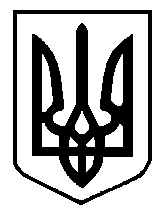 